Стартует набор в акселератор «Генезис PRO»  Центр «Мой бизнес» и Кузбасский технопарк проводят набор проектов в акселератор "Генезис PRO"                      с августа 2021 года. Это интенсивная программа развития для кузбасских технологических                                      и производственных компаний. За 2 месяца участники акселератора получат объём знаний, необходимый для разработки программ развития производственных предприятий. Обучение будут проводить тренеры-практики, в том числе Сколково,                      РАНХиГС. Среди тем:Выбор эффективной бизнес-модели.Формирование работающей команды проекта.Модели построения отдела продаж. Бережливое производство. Привлечение финансирования в проекты. Особенность программы в ее интенсивности, построении индивидуального плана обучения (дорожной карты) на основе диагностики, наставничество опытных кураторов. Итогом участия в акселераторе станет программа развития предприятия (программа реализации отдельного проекта), которая будет представлена на Demo Day (финальное мероприятие) с участием представителей корпораций, инфраструктуры поддержки,  власти.    Независимо от итоговой все команды за время участия в акселераторе:Получат новые знания и опыт; Посмотрят на собственную идею/бизнес со стороны;Наладят коммерческие связи, обзаведутся полезными контактами качественно "упакуют" свои проекты для инвесторов и деловых партнёров любого уровня; Получат возможность рассказать о своих проектах в деловых СМИ (более 100 публикаций в 2019 -2020 г.г.).Ключевыми условиями участия являются:Внедрение новых технологий (собственные разработки, приобретение нового оборудования). Масштаб проекта (рост выручки).Производственная деятельность (допускается оказание инжиниринговых услуг при наличии проекта создания производства).   Кузбасская регистрация, быть включенным реестр МСП.Софинансирование участия (10 250 руб.). Подать заявку для участия можно на сайте акселератора в сентябре 2021 года: https://www.genesis42.ru/Узнать подробнее об участии можно в Центре управления проектами Кузбасского технопарка: +7(3842) 77-88-99 доб. 1603 и доб 1623, +7-923-498-7888, +7-923-618-0441 сообщение на сайте genesis42.ru или отправить e-mail: genesis@technopark42.ruБудем рады видеть Вас!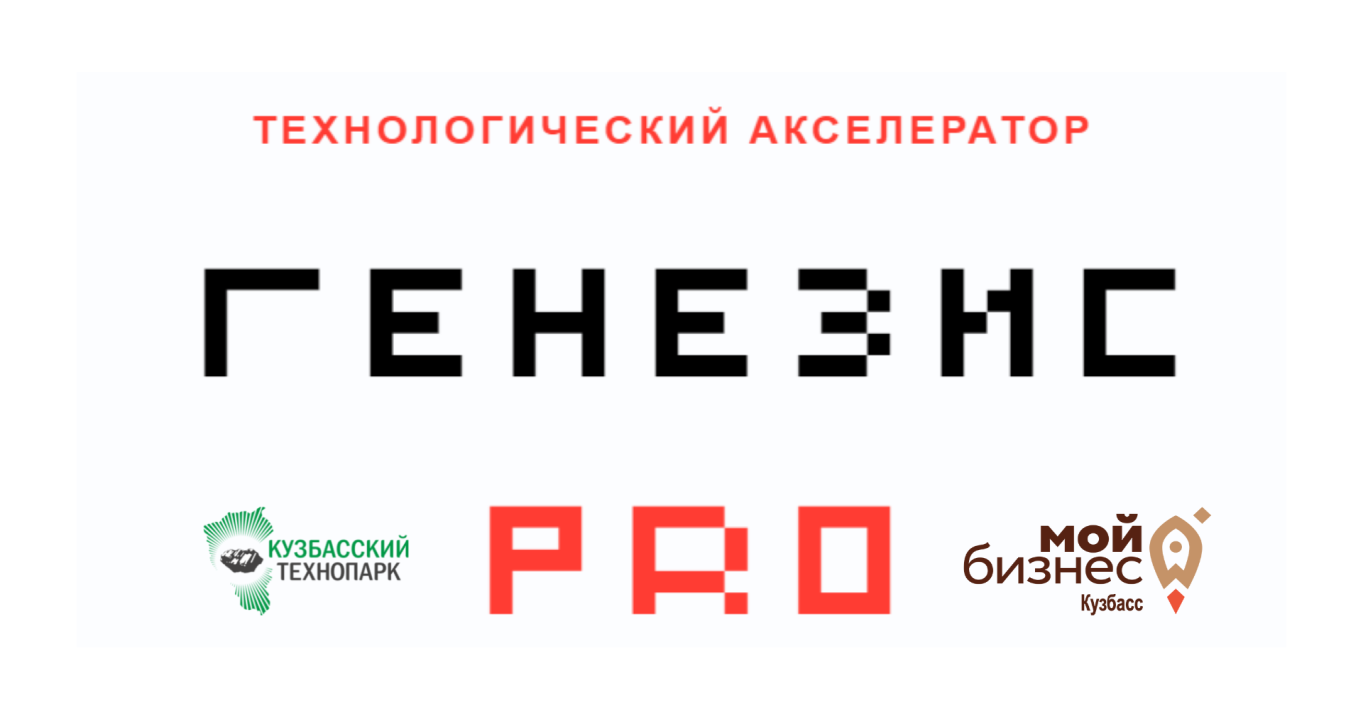 Официальный сайт: Genesis42.ruInstagram: https://instagram.com/genesis.accelerator?igshid=17hvhxz91oo8p